25.06.2020 r. – czwartekTemat tygodnia: Pożegnania nadszedł czasTemat dnia: Ahoj przygodo!  Zabawa językowa Co lata, pływa...?Zadaniem dzieci jest dopowiedzenie, co robi dany pojazd (np. pociąg – jedzie po torach).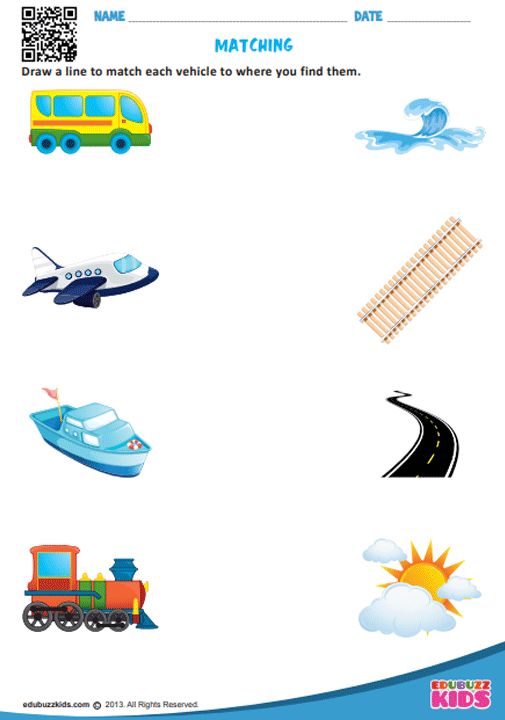 Kolorowanki Pojazdy.https://przedszkolankowo.pl/wp-content/uploads/2016/11/POJAZDY-kolorowanki.pdfZabawa kulinarna Sałatka owocowa.Dzieci starają się pokroić owoce. Potem wrzucają je do miseczki, mieszają i zjadają.